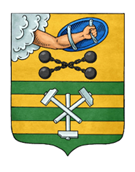 ПЕТРОЗАВОДСКИЙ ГОРОДСКОЙ СОВЕТ33 сессия 28 созываРЕШЕНИЕот 9 сентября 2020 г. № 28/33-616О внесении изменений в Правила землепользованияи застройки города Петрозаводска в границахтерритории Петрозаводского городского округаВ соответствии со статьями 31, 32, 33 Градостроительного кодекса Российской Федерации, учитывая протокол публичных слушаний от 16.03.2020 и заключение о результатах публичных слушаний от 16.03.2020, Петрозаводский городской СоветРЕШИЛ:Внести следующие изменения в статью 37 Правил землепользования и застройки города Петрозаводска в границах территории Петрозаводского городского округа, утвержденных Решением Петрозаводского городского Совета от 11.03.2010 № 26/38-771 «Об утверждении Правил землепользования и застройки города Петрозаводска в границах территории Петрозаводского городского округа»: 1. Абзац третий пункта 7 изложить в следующей редакции: «- для малоэтажных и среднеэтажных многоквартирных домов (условно разрешенный вид использования) – 35%;».2. Абзац четвертый пункта 7 исключить.3. Исключить пункт 8 следующего содержания:«8. В случае если земельный участок или объект капитального строительства находится в границах зоны с особыми условиями использования территорий, на них устанавливаются ограничения использования в соответствии с законодательством Российской Федерации.- для жилых домов блокированной застройки - 50%;- для среднеэтажных жилых домов - 35%, за исключением среднеэтажных жилых домов, находящихся в границах застроенной территории, в отношении которой принято решение о развитии в соответствии со статьей 46.1 Градостроительного кодекса РФ;- для 5 этажных многоквартирных жилых домов - 30%, за исключением 5 этажных многоквартирных жилых домов, находящихся в границах застроенной территории, в отношении которой принято решение о развитии в соответствии со статьей 46.1 Градостроительного кодекса РФ;- для среднеэтажных жилых домов и 5-ти этажных многоквартирных жилых, находящихся в границах застроенной территории, в отношении которой принято решение о развитии в соответствии со статьей 46.1 Градостроительного кодекса РФ, - 60% при соблюдении санитарно-гигиенических, противопожарных и иных строительных норм и правил;- для всех видов основного использования и условно разрешенного использования, не относящихся к зданиям жилой застройки, принимается в соответствии с проектными решениями, обеспечивающими соблюдение законодательства в части строительных, экологических, санитарно-гигиенических, противопожарных и иных правил, нормативов;- не устанавливается для вспомогательных видов использования.».И.о. ПредседателяПетрозаводского городского Совета                                   А.Ю. ХанцевичГлава Петрозаводского городского округа                          И.Ю. Мирошник